                                               Лесной  субботник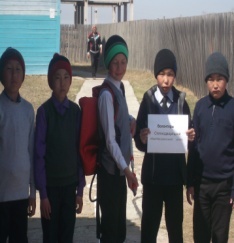 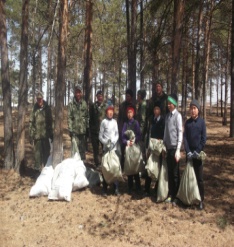 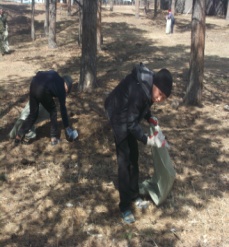 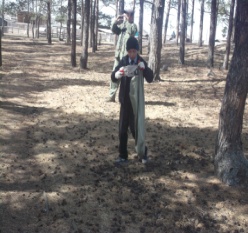 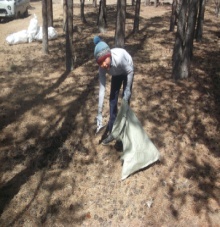       ЧленыТОСов МО СП «Ранжуровское»  «Часовня», «Шумиха», «Байкал»,  «Остров», «У озера»  и «Рыбачка»  неоднократно участвовали в субботниках по уборке мусора в лесных массивах  около Байкала.